Desember 2023UkeMandagTirsdagOnsdagTorsdagFredag48Språk og språkglede1Vi baker lussekatter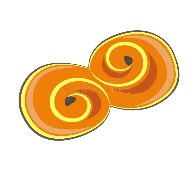 49Språk og språkglede4Skolegruppe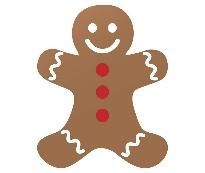 3-4 åringene baker pepperkaker5Jul i St. Petri Kirke kl 10.006Skolegruppe3-4 åringen er på avdelingen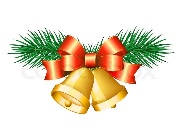 7Nissefest kl 10.00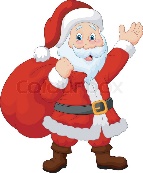 8Skolegruppen på KunstmuseumGlitrende enhjørningsklubbResten leker på avdelingen50Språkog språkglede11Skolegruppe3-4 åringene  jobber med juleaktiviteter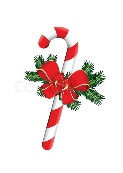 12 Juleaktiviter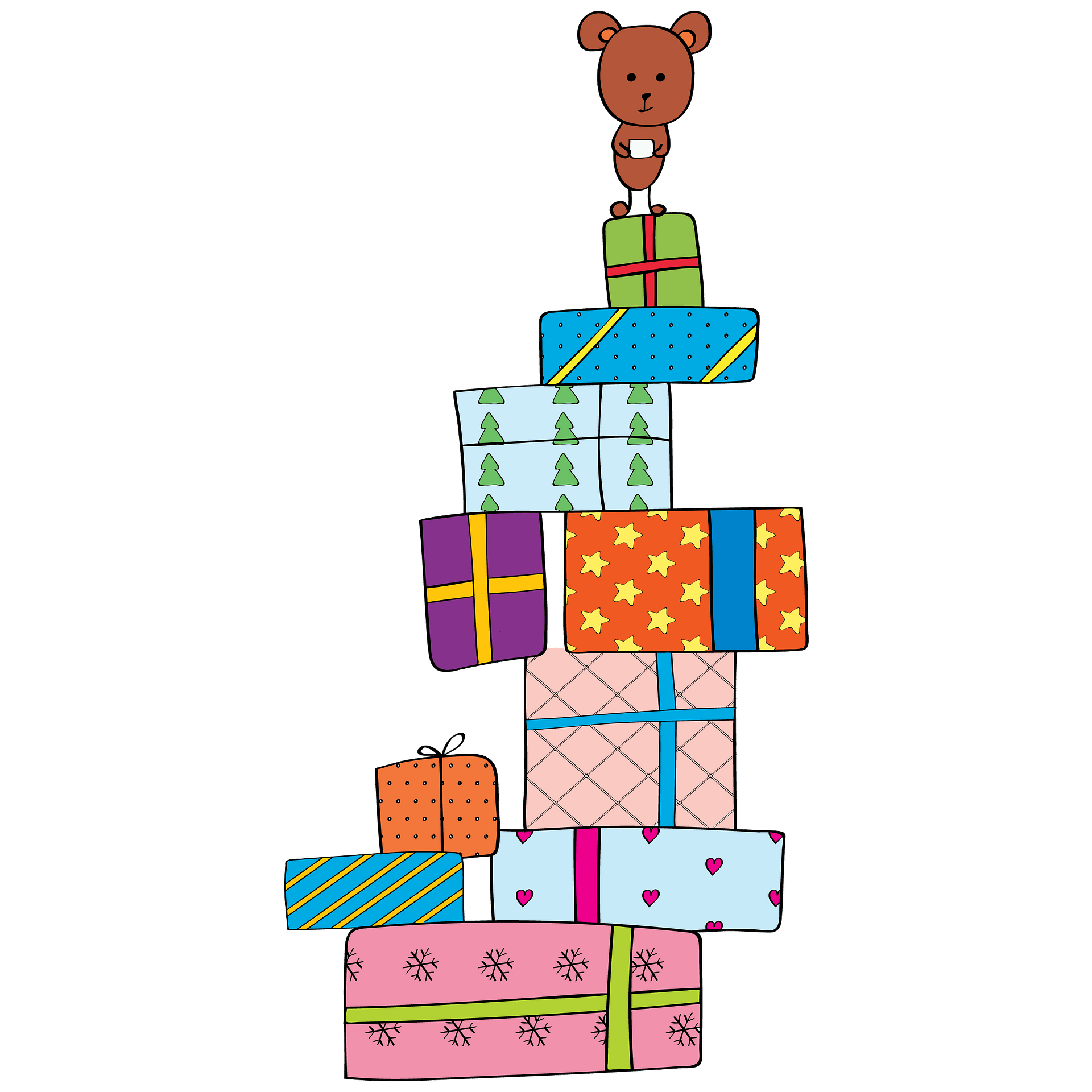 13       LUCIA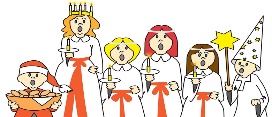 14Juleaktiviteter15Juleaktivter51Språk og språkglede18Gjør oss ferdig med juleaktivitetene 19Leker på avdelingen20Leker på avdelingen21Leker på avdelingen22GOD JUL51Språk og språkglede25juledagBarnehagen stengt26juledagBarnehagen stengt27                   RomjulskosAvdelingene er slått sammen28RomjulskosAvdelingene er slått sammen29RomjulskosAvdelingene er slått sammen